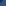 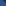 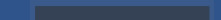 District 6220District 6220District 6220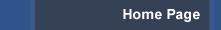 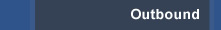 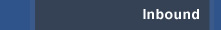 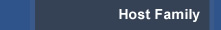 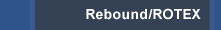 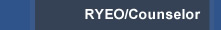 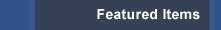 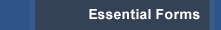 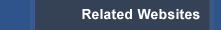 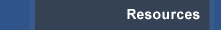 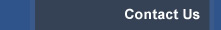 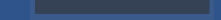 
District 6220 Rotary Youth Exchange
Inbound Student Travel Request 
(To be filled out and submitted by RYEO) Top of FormBottom of Form
District 6220 Rotary Youth Exchange
Inbound Student Travel Request 
(To be filled out and submitted by RYEO) Top of FormBottom of Form
District 6220 Rotary Youth Exchange
Inbound Student Travel Request 
(To be filled out and submitted by RYEO) Top of FormBottom of FormRYEO Name: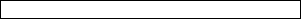 RYEO Email Address:RYEO phonearea code: number:  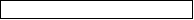 Ryeo cellarea code: number:  Travel InfoTravel InfoDestination: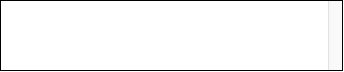 Purpose of Travel:Travel Dates:Person in Charge:Names of Drivers and/or
Transportation:Others Traveling With:Places Student Will Be Staying
(include Hotel / Flight information /
etc for the students entire trip)Is Student's Performance in
School Satisfactory?Has the Student Notified the
School of this Absence?Has the Student been a Good
Ambassador in the Community?Student's Compliance with RYE
Program Requirements?Host Family Name:Host Family Email:Sending Instructions - If you have questions contact District Coordinator email at
districtchair@rye6220.org (Click on the email address to open up a new email form). Sending Instructions - If you have questions contact District Coordinator email at
districtchair@rye6220.org (Click on the email address to open up a new email form). Top of FormBottom of FormTop of FormBottom of FormTop of FormBottom of Form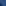 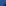 � Copyright 2011 Rotary Youth Exchange, District 6220 All Rights Reserved.
Designed & Powered by WebMonger.net� Copyright 2011 Rotary Youth Exchange, District 6220 All Rights Reserved.
Designed & Powered by WebMonger.net� Copyright 2011 Rotary Youth Exchange, District 6220 All Rights Reserved.
Designed & Powered by WebMonger.net� Copyright 2011 Rotary Youth Exchange, District 6220 All Rights Reserved.
Designed & Powered by WebMonger.net� Copyright 2011 Rotary Youth Exchange, District 6220 All Rights Reserved.
Designed & Powered by WebMonger.net� Copyright 2011 Rotary Youth Exchange, District 6220 All Rights Reserved.
Designed & Powered by WebMonger.net� Copyright 2011 Rotary Youth Exchange, District 6220 All Rights Reserved.
Designed & Powered by WebMonger.net